Publicado en Madrid el 25/01/2024 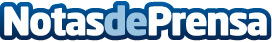 Juventud y vivienda, principal desafío del acceso a la propiedad en 2024, según SolviaLa reducción de contratación de hipotecas y de compraventas, el auge de la IA, el interés creciente por los inmuebles sostenibles o las alternativas de vivienda para mayores, otros retos que determinarán la evolución del sector durante este añoDatos de contacto:RedacciónTrescom914115868Nota de prensa publicada en: https://www.notasdeprensa.es/juventud-y-vivienda-principal-desafio-del_1 Categorias: Nacional Inmobiliaria Finanzas Madrid Innovación Tecnológica http://www.notasdeprensa.es